О внесении изменения в постановление администрации Асхвинского сельского поселения Канашского района Чувашской Республики от 06.08.2020 №79 «Об утверждении Положения межведомственной комиссии по признанию помещения жилым помещением, жилого дома непригодным для проживания и многоквартирного дома аварийным и подлежащим сносу или реконструкции, находящихся на территории Асхвинского сельского поселения Канашского района В соответствии с постановлением Правительства Российской Федерации от 06.04.2022 № 608 «О внесении изменений в Положение о признании помещения жилым помещением, жилого помещения непригодным для проживания, многоквартирного дома аварийным и подлежащим сносу или реконструкции, садового дома жилым домом и жилого дома садовым домом», администрация Асхвинского сельского поселения Канашского района Чувашской Республики постановляет:1.	Внести в пункт 3.4 Положения о признании помещения жилым помещением, жилого помещения непригодным для проживания и многоквартирного дома аварийным    и    подлежащим   сносу   или   реконструкции   на   территории Асхвинского сельского поселения Канашского района Чувашской  Республики,  утвержденного  постановлением администрации Асхвинского сельского поселения Канашского района Чувашской Республики от 06.08.2020 №79 (с изменениями от 08.10.2020 №105),   изменение,   дополнив   после   абзаца 3.4.5 абзацем следующего содержания:«Об отсутствии оснований для признания жилого помещения непригодным для проживания;».2.	Настоящее постановление вступает в силу после дня его официального опубликования.Глава Асхвинского сельского поселения									В.В. ПавловЧĂВАШ РЕСПУБЛИКИН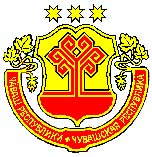 КАНАШ РАЙОНĚНАСХВА ЯЛПОСЕЛЕНИЙĚНАДМИНИСТРАЦИЙĚЙЫШĂНУ14 ḉěртме 2022 ç.  52 №Вырăскас Пикших ялěАДМИНИСТРАЦИЯАСХВИНСКОГО СЕЛЬСКОГОПОСЕЛЕНИЯКАНАШСКОГО РАЙОНАЧУВАШСКОЙ РЕСПУБЛИКИПОСТАНОВЛЕНИЕ14 июня 2022 г. № 52 Деревня Большие Бикшихи